UNIVERSIDAD AUTÓNOMA DE BAJA CALIFORNIA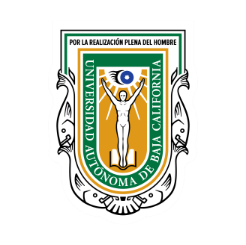 COORDINACIÓN GENERAL DE FORMACIÓN PROFESIONALDepartamento de Diseño CurricularAnexo 1. Formatos metodológicos para la modificación del plan de estudios del programa educativo colocar el nombre del programaFORMATO 1. PROBLEMÁTICAS Y COMPETENCIAS PROFESIONALES *Añadir o quitar renglones de acuerdo a la determinación de competencias.FORMATO 2. IDENTIFICACIÓN DE LAS COMPETENCIAS ESPECÍFICAS QUE INTEGRAN CADA COMPETENCIA PROFESIONAL*Añadir o quitar renglones de acuerdo a la determinación de competencias.FORMATO 3. ESTABLECIMIENTO DE LAS EVIDENCIAS DE APRENDIZAJECompetencia profesional 1: *Añadir o quitar renglones de acuerdo a la determinación de competencias.Competencia profesional 2: Competencia profesional 3: Competencia profesional 4: Competencia profesional 5: FORMATO 4. ANÁLISIS DE COMPETENCIAS ESPECÍFICAS EN CONOCIMIENTOS, HABILIDADES, DESTREZAS, ACTITUDES Y VALORES Competencia profesional 1:*Añadir o quitar renglones de acuerdo a la determinación de competencias.Competencia profesional 2:Competencia profesional 3:Competencia profesional 4:Competencia profesional 5:FORMATO 5. IDENTIFICACIÓN DE UNIDADES DE APRENDIZAJE Y UNIDADES DE APRENDIZAJE INTEGRADORASCompetencia profesional 1: *Añadir o quitar renglones de acuerdo a la determinación de competencias.Competencia profesional 2: Competencia profesional 3: Competencia profesional 4: Competencia profesional 5: ProblemáticasCompetencia profesionalÁmbitos Competencia profesionalCompetencias específicasCompetencias específicasEvidencias de aprendizajeCompetencias específicasEvidencias de aprendizajeCompetencias específicasEvidencias de aprendizajeCompetencias específicasEvidencias de aprendizajeCompetencias específicasEvidencias de aprendizajeCompetencias específicasConocimientosHabilidadesActitudes y ValoresCompetencias específicasConocimientosHabilidadesActitudes y ValoresCompetencias específicasConocimientosHabilidadesActitudes y ValoresCompetencias específicasConocimientosHabilidadesActitudes y ValoresCompetencias específicasConocimientosHabilidadesActitudes y ValoresCompetencia especificaConjunto de unidades de aprendizajeUnidad de aprendizaje integradoraEtapa de formaciónÁrea de conocimientoCompetencia especificaConjunto de unidades de aprendizajeUnidad de aprendizaje integradoraEtapa de formaciónÁrea de conocimientoCompetencia especificaConjunto de unidades de aprendizajeUnidad de aprendizaje integradoraEtapa de formaciónÁrea de conocimientoCompetencia especificaConjunto de unidades de aprendizajeUnidad de aprendizaje integradoraEtapa de formaciónÁrea de conocimientoCompetencia especificaConjunto de unidades de aprendizajeUnidad de aprendizaje integradoraEtapa de formaciónÁrea de conocimiento